Страхування життя: особливості отримання податкової знижки.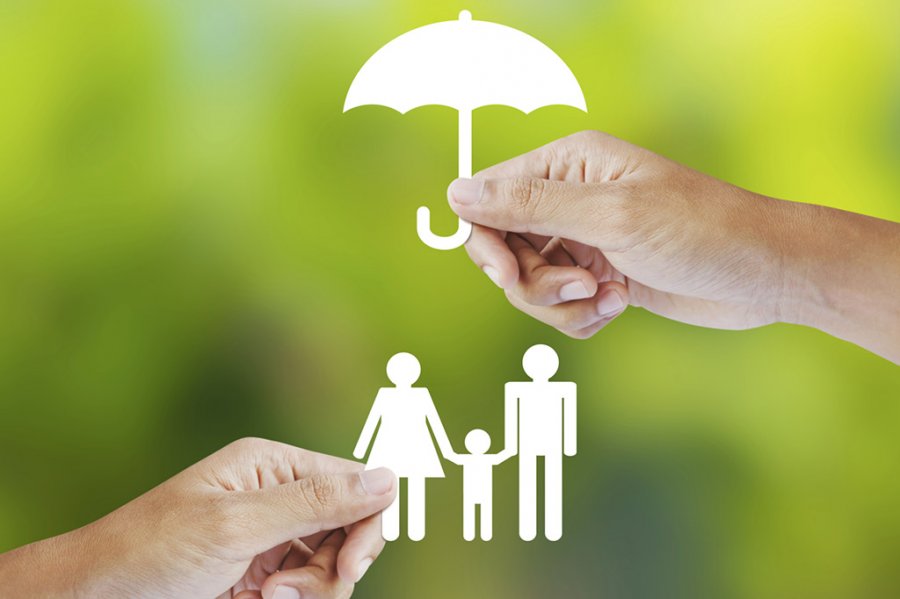 Головне управління ДПС у Харківській області повідомляє, що платник податку має право включити до податкової знижки у зменшення оподатковуваного доходу за наслідками 2020 року фактично здійснені ним протягом минулого року витрати на сплату страхових платежів.До витрат, частина яких може бути компенсована з бюджету належать страхові платежі (страхові внески, страхові премії) та пенсійні внески, які сплачені платником податку страховику-резиденту, недержавному пенсійному фонду, банківській установі за договорами довгострокового страхування життя, недержавного пенсійного забезпечення, за пенсійним контрактом з недержавним пенсійним фондом, а також внески на банківський пенсійний депозитний рахунок, на пенсійні вклади та рахунки учасників фондів банківського управління як такого платника податку, так і членів його сім'ї першого ступеня споріднення, які не перевищують (у розрахунку за кожний з повних чи неповних місяці звітного податкового року, протягом яких діяв договір страхування):а) при страхуванні платника податку або за пенсійним контрактом з недержавним пенсійним фондом платника податку, або на банківський пенсійний депозитний рахунок, пенсійний вклад, рахунок учасника фонду банківського управління чи за їх сукупністю — суму, визначену в абзаці першому підпункту 169.4.1 пункту 169.4 статті 169 Кодексу (у 2020 році: 2940 грн );б) при страхуванні члена сім'ї платника податку першого ступеня споріднення або за пенсійним контрактом з недержавним пенсійним фондом, або на банківський пенсійний депозитний рахунок, пенсійний вклад, рахунок учасника фонду банківського управління на користь такого члена сім'ї чи за їх сукупністю — 50 % суми, визначеної в абзаці першому підпункту 169.4.1 пункту 169.4 статті 169 Кодексу, в розрахунку на кожного застрахованого члена сім'ї (у 2020 році: 1470 грн).Порядок застосування платником податку — фізичною особою права на податкову знижку передбачений статтею 166 розділу ІУ Податкового кодексу України. Підстави для нарахування податкової знижки із зазначенням конкретних сум відображаються платником податку у річній податковій декларації про майновий стан і доходи, яку платникам необхідно подати, до податкових органів за своєю податковою адресою, не пізніше 31 грудня  2021 року.Нагадаємо, до податкової знижки включаються фактично здійснені протягом звітного податкового року платником ПДФО витрати, підтверджені відповідними платіжними та розрахунковими документами, зокрема, квитанціями, фіскальними бо товарними чеками, прибутковими касовими ордерами, що ідентифікують продавця товарів (робіт, послуг) і особу, яка звертається за податковою знижкою (їх покупця (отримувача), а також копіями договорів за їх наявності в яких обов’язково повинно бути відображено вартість таких товарів (робіт, послуг) і строк оплати за такі товари (роботи, послуги) (пп. 166.2.1 п. 166.2 ст. 166 ПКУ). У зазначених документах обов’язково відображається сума сплачених страхових та пенсійних внесків, дата сплати, прізвище платника, реквізити договору згідно з яким здійснюється така плата, відповідний договір (договір довгострокового страхування життя, договір недержавного пенсійного забезпечення, пенсійний контракт з недержавним пенсійним фондом тощо).